To all WDSF Member Federations,						31 /8/2019Dear Ladies and Gentlemen,We have the great pleasure to invite your Sen I couples to 2020 World Dance Sport Federation – WDSF 
SEN I OPEN WORLD CHAMPIONSHIP Standard Date 	:		Friday 07th February,  2020

Place			BELGIUM, ANTWERP (Berchem)
			Sporthal Het Rooi
			Berchemstadionstraat 73
Organizers:	Belgium Dance Sport Federation (BDSF) vzw
www.bdsf.be – E-mail: office@bdsf.be
Organizing club:	Koninklijke Metropolis Danssport Club vzw – Karina & Jan Geerts
			president Mr. Louis Cornelissenswww.antwerpdiamondcup.be – karina.geerts@skynet.beEligible participants: All couples, of the competitive category of a WDSF Member body, are eligible to participate but a couple´s application for entry may only be made by the relevant WDSF Member bodyJudges: 	nominated by WDSFEntry:	Please send your entry (use information as per the attached entry form) till 15 January 2020, directly to the BDSF federation 
Hubert De Maesschalck-Director Standard/Latin Department BDSF
office@bdsf.be

Travel information:	Arrival National Airport Brussels 
Bus goes in 2 direction : Brussels Airport to Antwerp 
Follow the indication    in the airport terminal.
Departure Platform B at the bus station (level 0)
stop at  Antwerp South (in front of Crowne Plaza) 
stop at in Antwerp City Centre (De Keyzerlei ,near Central Station)
Tickets one way, sold by bus driver   €10  - travel time 45 ‘ 
www.airportexpress.be (for time table departure hour bus)
- take attention last departure from airport is 0:00
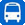 Departure Antwerp to Brussel Airport
please check  www.airportexpress.be (for time table departure hour bus)
on weekdays Monday to Saturday : first departure from 4:00
on Sunday first departure from 6:00 
Airport Deurne : http://www.antwerp-airport.be

http://www.charleroi-airport.com/nl/brussels-south-charleroi-airport/
from here best to take rental car to come to Antwerp. Hotel reservation: 	See website organization http://www.antwerpdiamondcup.be 
For the hotel reservation and special prices (for deadline see website), use the reservation form available on the website. Local Transport:       Free shuttle bus from organizers hotel Crowne Plaza – Departure and visa verso to the contest venue.Special offer for coaches: Each participating country may nominate an official coach for the couple. The coach shall have a free entry to the hall on the day of the competition.During the weekend other WDSF competitions will be organized, so we hope your couples will join and enjoy with us the whole weekend. With best regards,For BDSF,Hubert De Maesschalck, Director Standard/Latin Department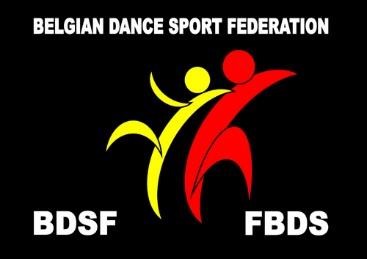 Belgian Dance sport Federation ∙ BDSF Office office@bdsf.be ∙ www.bdsf.be